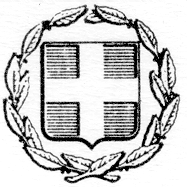 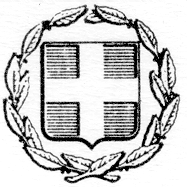 		Δροσιά ,   12-01-2023ΘΕΜΑ: Πρόσκληση εκδήλωσης ενδιαφέροντος και κατάθεσης οικονομικής προσφοράς   για την πραγματοποίηση  τετραήμερης εκπαιδευτικής εκδρομής στη Γαλλία - UnescoΟ Διευθυντής  του ΓΕΝΙΚΟΥ ΛΥΚΕΙΟΥ ΔΡΟΣΙΑΣ ζητεί την εκδήλωση ενδιαφέροντος με κατάθεση κλειστών προσφορών στο σχολείο από Γραφεία Γενικού Τουρισμού με ειδικό σήμα και άδεια λειτουργίας από τον ΕΟΤ σε ισχύ, για τη διοργάνωση τετραήμερης εκπαιδευτικής εκδρομής με τις ακόλουθες προδιαγραφές:ΠΡΟΟΡΙΣΜΟΣ:  ΠΑΡΙΣΙ  -ΓΑΛΛΙΑΑΝΑΧΩΡΗΣΗ:    03/04/2023 ΕΠΙΣΤΡΟΦΗ:      06/04/2023ΑΡΙΘΜΟΣ ΣΥΜΜΕΤΕΧΟΝΤΩΝ ΜΑΘΗΤΩΝ (εκτιμώμενος): 44ΑΡΙΘΜΟΣ ΣΥΝΟΔΩΝ ΚΑΘΗΓΗΤΩΝ/ΤΡΙΩΝ: Τέσσερις (04) (συμπεριλαμβάνεται και ο αρχηγός της εκδρομής)ΜΕΤΑΦΟΡΑ:Μεταφορές από το σχολείο προς το αεροδρόμιο της Αθήνας και αντιστρόφως. Αεροπορικά εισιτήρια  ΑΘΗΝΑ –ΠΑΡΙΣΙ με  απευθείας  πρωινή πτήση  &   ΠΑΡΙΣΙ  - ΑΘΗΝΑ με  απογευματινή ή βραδινή πτήση.  Να περιλαμβάνεται αποσκευή 23kg καθώς και μία χειραποσκευή 8kg.Nα περιλαμβάνονται στη τιμή οι φόροι αεροδρομίων.Μεταφορικό μέσο: πολυτελές κλιματιζόμενο τουριστικό λεωφορείο νέας τεχνολογίας (τελευταίας τριετίας), με τις απαραίτητες ζώνες ασφαλείας, δελτίο καταλληλόλητας, έμπειρους επαγγελματίες οδηγούς και όλα τα απαραίτητα από το νόμο έγγραφα, στην αποκλειστική διάθεση του σχολείου καθ’ όλη τη διάρκεια της εκδρομής και με όλα τα έξοδα (καύσιμα, διόδια αυτοκινητοδρόμων, έξοδα στάθμευσης κ.λπ.) καλυμμένα. Σε περίπτωση κάλυψης ωραρίου του οδηγού, σύμφωνα με την κείμενη νομοθεσία, θα υπάρχει απαρέγκλιτα ο αντικαταστάτης του, ώστε να μην παρακωλύεται η υλοποίηση του προγράμματος.ΔΙΑΜΟΝΗ: Τρείς  (3) διανυκτερεύσεις σε ξενοδοχείο τεσσάρων  (4*) αστέρων στο Παρίσι   σε δίκλινα & τρίκλινα δωμάτια για τους μαθητές, συγκεντρωμένα σε ενιαίο τμήμα του ξενοδοχείου, με ενδιάμεσα μονόκλινα δωμάτια για τους συνοδούς καθηγητές. Όλα τα δωμάτια να είναι ποιοτικώς αντίστοιχα και να προσφέρουν τις ίδιες υπηρεσίες. Όλοι οι κοινόχρηστοι χώροι του ξενοδοχείου να είναι στη διάθεση του σχολείου και σε πλήρη λειτουργία κατά τη διαμονή των εκδρομέων. Το ξενοδοχείο να πληροί όλες τις απαραίτητες προϋποθέσεις για την άνετη διαμονή των μαθητών και των συνοδών τους (θέρμανση, ζεστό νερό, κ.λπ.).Προσωπικό ασφαλείας κατά τις βραδινές ώρες.Να αναφερθεί το όνομα του ξενοδοχείου και να επισυναφθεί φωτογραφικό και άλλο πληροφοριακό υλικό. Θα ερευνηθεί η κράτηση των δωματίων κατά την αξιολόγηση των προσφορών και πιθανή αρνητική απάντηση του ξενοδοχείου αποτελεί επαρκή λόγο αποκλεισμού του ταξιδιωτικού πρακτορείου από ην ανάληψη της εκδρομής. Απαιτείται, επίσης, να επισυναφθεί η επιβεβαίωση της διαθεσιμότητας των δωματίων και η σύμβαση του ταξιδιωτικού γραφείου με το προτεινόμενο ξενοδοχείο.ΙΑΤΡΙΚΗ ΥΠΟΣΤΗΡΙΞΗ: Παρουσία έμπειρου γιατρού στο ξενοδοχείο σε περίπτωση ανάγκης.ΔΙΑΤΡΟΦΗ: Πρωινό καθημερινά εντός του ξενοδοχείου σε μπουφέ απεριόριστης ποσότητας (σύνολο 3 πρωινά).Δείπνο καθημερινά (σύνολο 3 δείπνα) Δυνατότητα ειδικής διατροφής σε μαθητές για λόγους υγείας.Το αναλυτικό περιεχόμενό των γευμάτων να κατατεθεί μαζί με την προσφορά. ΣΥΝΟΔΟΣ-ΞΕΝΑΓΗΣΕΙΣ : Έμπειρος συνοδός – ξεναγός του ταξιδιωτικού πρακτορείου καθ' όλη τη διάρκεια της εκδρομής, αποκλειστικά στη διάθεση του σχολείου καθώς και όλα τα έξοδα για επίσκεψη στο Λούβρο και τις Βερσαλλίες.ΑΣΦΑΛΕΙΑ για τους μαθητές και τους συνοδούς καθηγητές: Υποχρεωτική ασφάλιση αστικής ευθύνης, σύμφωνα με την κείμενη νομοθεσίαΠρόσθετη ασφάλιση κάλυψης όλων των εξόδων μεταφοράς και πλήρους ιατροφαρμακευτικής περίθαλψης σε περίπτωση ατυχήματος ή ασθένειας καθώς και ειδική ασφάλιση κατά Covid 19..ΚΟΣΤΟΣ: Να αναγράφεται το συνολικό κόστος της εκδρομής αλλά και η επιβάρυνση ανά μαθητή, περιλαμβανομένου του ΦΠΑ.Να εκδοθεί για κάθε μαθητή Απόδειξη Παροχής Υπηρεσιών για φορολογική χρήση.ΠΑΡΑΤΗΡΗΣΕΙΣ:Με κάθε προσφορά πρέπει να κατατίθενται απαραίτητα από το ταξιδιωτικό γραφείο:Υπεύθυνη Δήλωση ότι διαθέτει ειδικό σήμα λειτουργίας από τον ΕΟΤ, το οποίο βρίσκεται σε ισχύ.Επικυρωμένο φωτοαντίγραφο του σήματος.Επικυρωμένο φωτοαντίγραφο ασφαλιστικής ενημερότητας σε ισχύ.Επικυρωμένο φωτοαντίγραφο φορολογικής ενημερότητας σε ισχύ.Υπεύθυνη Δήλωση – Βεβαίωση: για την ασφαλή μετακίνηση των μαθητών, ώστε να ικανοποιούνται όλες οι προϋποθέσεις που προβλέπονται από τις σχετικές διατάξεις του Υπουργείου Παιδείαςότι όλοι οι χώροι διαμονής, εστίασης και ψυχαγωγίας διαθέτουν νόμιμη άδεια λειτουργίας και πληρούν τις απαραίτητες προϋποθέσεις ασφάλειας και υγιεινής.Υπεύθυνη Δήλωση - Βεβαίωση ότι αποδέχεται αλλαγή, κατόπιν συμφωνίας, της προβλεπόμενης ημερομηνίας πραγματοποίησης της εκδρομής καθώς και επιστροφής όλων των χρημάτων στην περίπτωση μη πραγματοποίησης της εκδρομής λόγω ανωτέρας βίας (π.χ. φυσικές καταστροφές, ένταση στην περιοχή, εκλογές κ.λπ.) ή απαγόρευσης των εκδρομών λόγο covid ..Ποινική ρήτρα σε περίπτωση αθέτησης των όρων του συμβολαίου από πλευράς του (το 50% του συνολικού ποσού θα καταβληθεί αμέσως μετά την επιστροφή και σε συνάρτηση με την άρτια εκτέλεση της εκδρομής).ΚΑΤΑΘΕΣΗ, ΑΞΙΟΛΟΓΗΣΗ ΠΡΟΣΦΟΡΩΝ, ΕΠΙΛΟΓΗ: Τα τουριστικά γραφεία που ενδιαφέρονται, καλούνται να καταθέσουν οικονομική προσφορά σε κλειστό φάκελο και με επισυναπτόμενα τα απαραίτητα δικαιολογητικά σε πρωτότυπη μορφή (προσφορές με τηλεομοιοτυπία ή μέσω ηλεκτρονικού ταχυδρομείου δεν θα αξιολογηθούν) στο γραφείο του Δ/ντή   μέχρι τη Δευτέρα 16/01/ 2023 και ώρα 10:00.Όλες οι προσφορές θα ανοιχτούν και θα αξιολογηθούν από την αρμόδια επιτροπή του σχολείου, όπως προβλέπεται από τις κείμενες διατάξεις. Το ταξιδιωτικό γραφείο που θα επιλεγεί για τη διοργάνωση της εκδρομής θα ειδοποιηθεί τηλεφωνικά αμέσως μετά τη σύνταξη της σχετικής πράξης. Ο διαγωνισμός δεν είναι μειοδοτικός,  Η επιτροπή συνεκτιμά την ποιότητα των προσφερόμενων παροχών, την αξιοπιστία και την εμπειρία του ταξιδιωτικού πρακτορείου και δεν υποχρεούται να επιλέξει το πρακτορείο που μειοδοτεί. Η μη πληρότητα του κλειστού φακέλου και η μη ύπαρξη των απαιτούμενων επιβεβαιώσεων της οικονομικής προσφοράς (επιβεβαίωση δωματίων από το προτεινόμενο ξενοδοχείο) αποτελεί επαρκή λόγο απόρριψης του υποψηφίου αναδόχου..   									Ο Διευθυντής